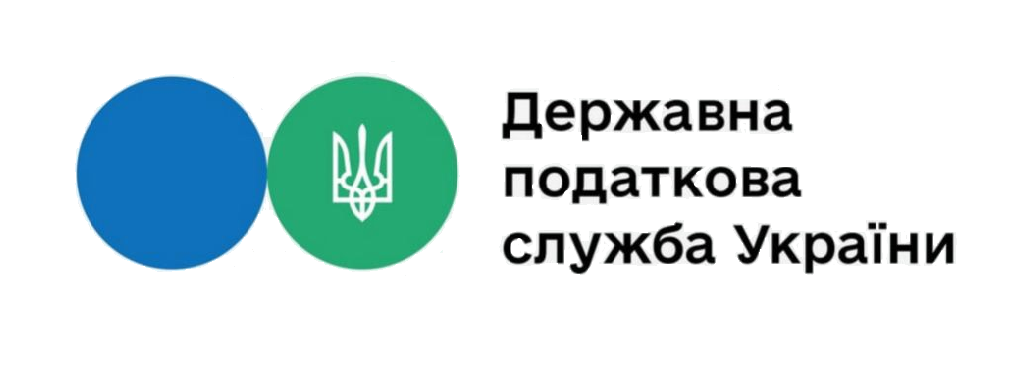                                   ЗВІТпро роботу із запитами на отримання публічної інформації, які надійшли до Державної податкової служби України
 станом на 01.06.2022       За період з 01.01.2022 по 31.05.2022 до Державної податкової служби України надійшло 501 запит на отримання публічної інформації.   Із загальної кількості запитів отримано: В розрізі категорій запитувачів надійшло від:юридичних осіб – 153 запити;фізичних осіб -  324;об'єднань громадян без статусу юридичної особи - 2;представників засобів масової інформації - 22З 501 запиту на отримання публічної інформації:  По 84 документах, в яких посилалися на Закон України «Про доступ до публічної інформації», але по суті були зверненнями, надано проміжні відповіді інформаційного змісту щодо невідповідності вимогам до запиту на отримання публічної інформації та розгляду у порядку та строки, визначені спеціальними законами України.  